Instructions for Mandala CoastersPaint the wood coaster black and let dry. (2 coats of black paint may work best)Be creative with your dots. There is no right or wrong!When paint has dried, apply Mod Podge or other clear sealer of your choice. Place adhesive felt pads to the bottom of coaster to protect your tabletop.Inspiration for Mandala Coasters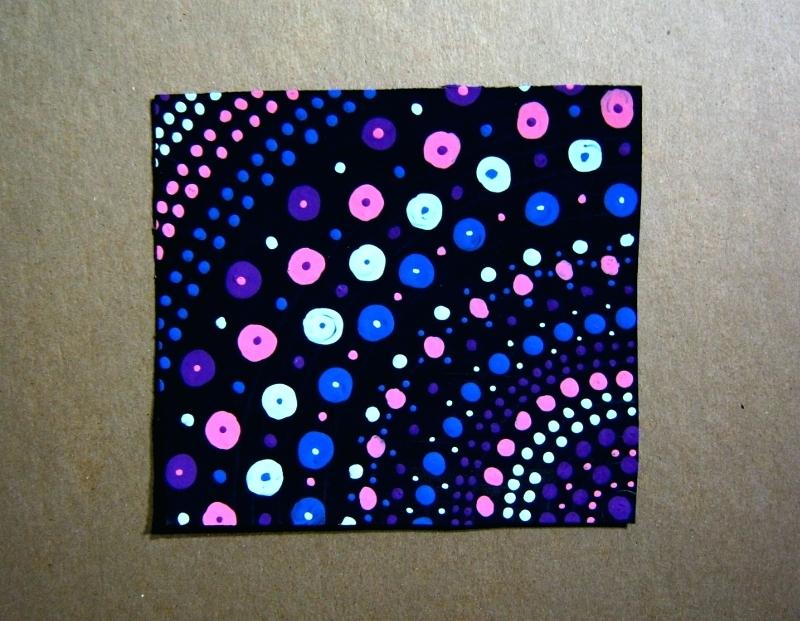 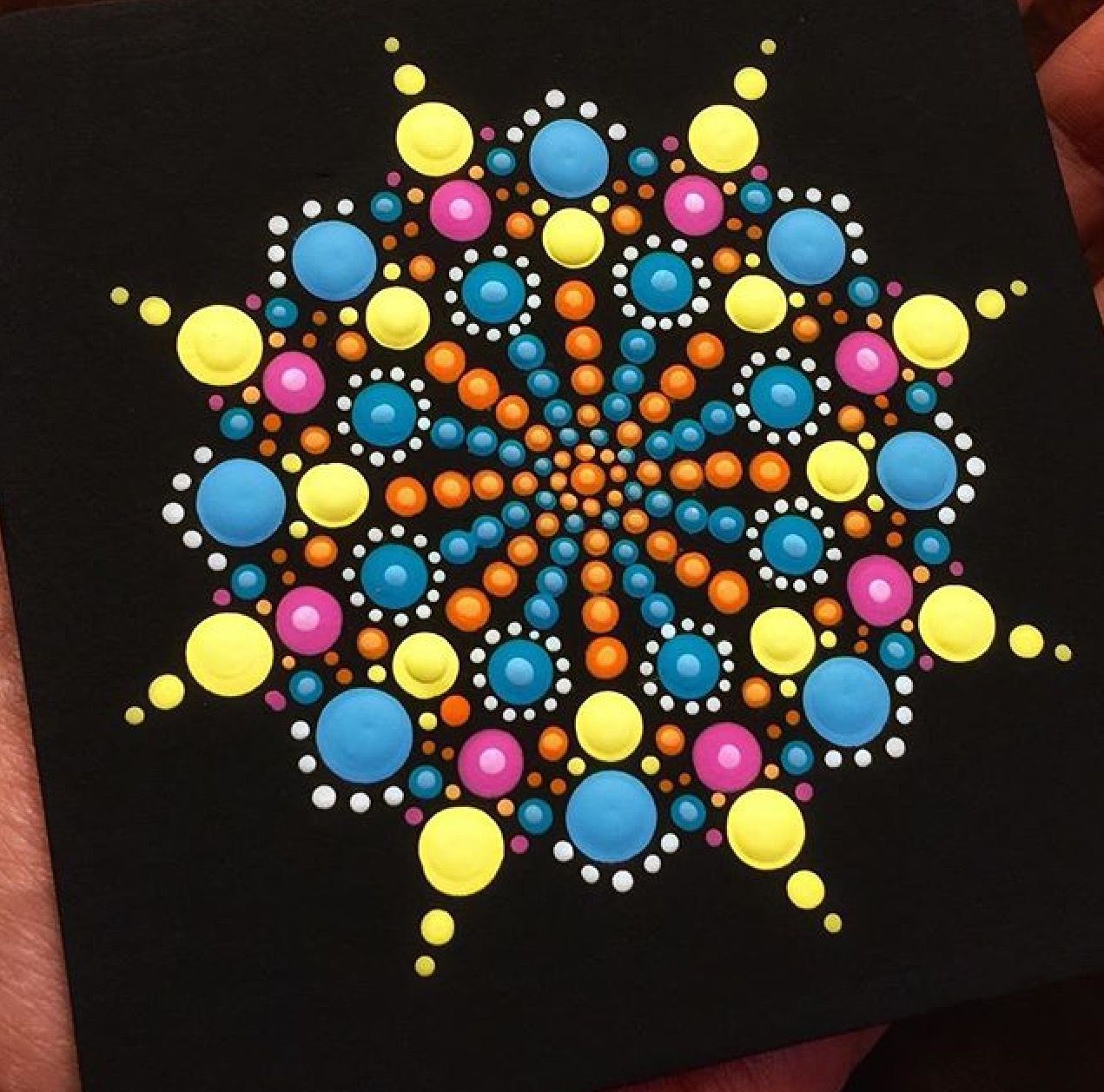 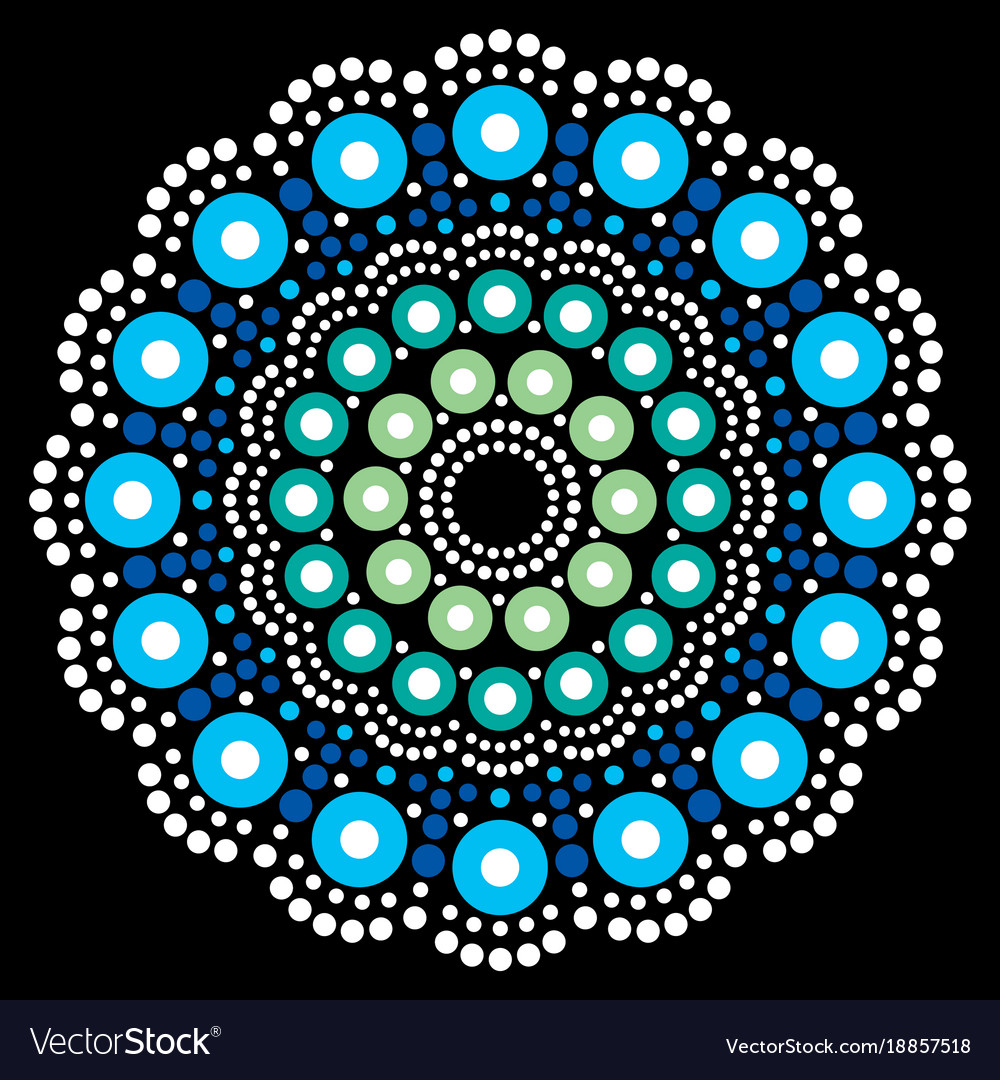 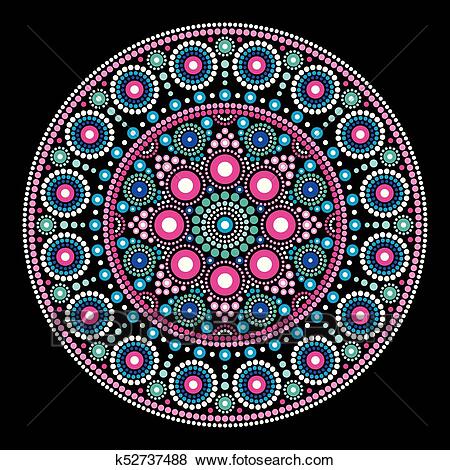 For more inspiration, search YouTube for “mandala dot painting for beginners.” 